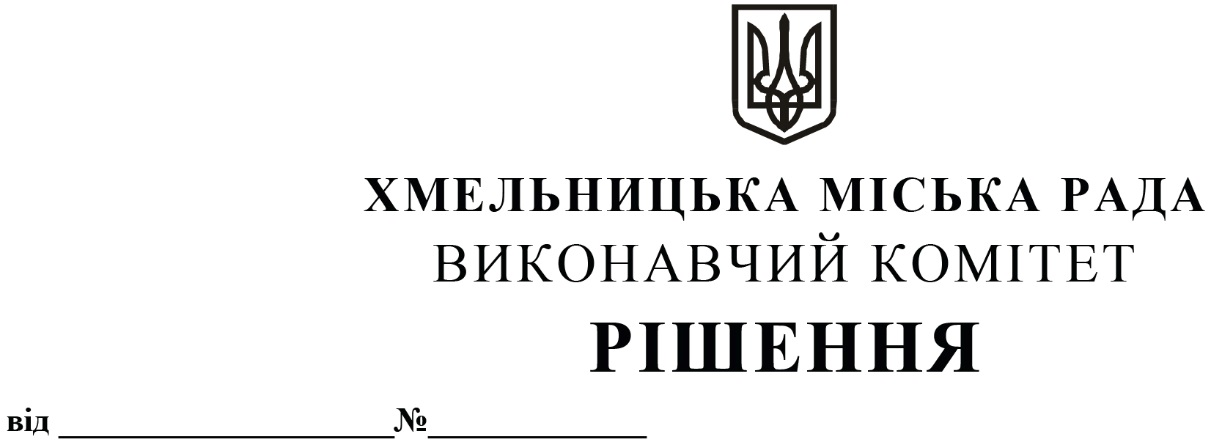 Про внесення змін в рішення виконавчого комітету     від     25.02.2021  № 167  «Про створення  комісії   з  питань  безоплатної передачі      з      державної   власності     укомунальну власність Хмельницької міської територіальної громади  друкованої продукції Національної   академії   педагогічних наук України»         Розглянувши клопотання Департаменту освіти та науки Хмельницької міської ради, пропозицію постійної комісії з питань охорони здоров’я, соціальної політики, гуманітарних питань та розвитку громадянського суспільства, свободи слова та інформації, керуючись Законом України «Про місцеве самоврядування в Україні», виконавчий комітет міської радиВИРІШИВ:1. Внести зміни до рішення виконавчого комітету Хмельницької міської ради від 25.02.2021 № 167 «Про створення комісії з питань безоплатної передачі з державної у комунальну власність Хмельницької міської територіальної громади друкованої продукції Національної академії педагогічних наук України» виклавши додаток 1 в новій редакції.2. Контроль за виконанням рішення покласти на заступника міського голови                   Кривака М. М. та Департамент освіти та науки Хмельницької міської ради.Міський голова                                                                                                            О. СИМЧИШИНДодаток 1до рішення виконавчого комітету Хмельницької міської ради від 28.10.2021 № 987Складкомісії з питань безоплатної передачі з державної власності у комунальну власність Хмельницької міської територіальної громади друкованої продукції Національної академії педагогічних наук України.Керуючий справами виконавчого комітету                                                                  Ю. САБІЙДиректор Департаменту освіти та науки                                                                      Н. БАЛАБУСТГолова комісії:Кривак Михайло Михайлович заступник міського голови.Заступник голови комісії:Балабуст Надія Юріївнадиректор Департаменту освіти та науки Хмельницької міської радиЧлени комісії:Золотухін Сергій Євгенович депутат Хмельницької міської ради (за згодою)Засєкіна Тетяна Миколаївназаступник директора з науково-експериментальної роботи інституту педагогіки Національної академії педагогічних наук УкраїниКонорева Олена Володимирівнаголовний економіст бюджетного відділу фінансового управління Хмельницької міської радиКшемінська Валентина Степанівнаголовний спеціаліст відділу оренди та приватизації комунального майна управління житлової політики і майна Хмельницької міської радиКлімішина Світлана Борисівнаюрист служби бухгалтерського обліку, планування та звітності Департаменту освіти та науки Хмельницької міської ради